El pasado 27 de septiembre se celebró en Barcelona, la  2ª Jornada de SEGURIDAD de INSTALACIONES en CATALUÑA, con notable afluencia de público del sector.
El Sr. Vicente Arazuri nos explicó la necesidad de revisión y actualización de la normativa actual (RIPCI). El Sr. Enric Sánchez habló de como prevenir accidentes en los ascensores y en concreto de los puntos a controlar con incidencia directa en accidentes. El Sr. Jaume Bladé hizo una ponencia en Baja Tensión y remarcó la importancia del cumplimiento del marco administrativo para evitar accidentes y la necesidad de la implicación de todos los agentes. La Sra. Mónica Enrich presentó la nueva web de ASOCAT y explicó el porque de la creación de grupos de trabajo (RIPCI, AE, BT) con el objetivo de unificar y buscar el consenso en las actuaciones de los OC.Y después de la pausa del café, el Sr. Joan Carles Esteban, Asesor técnico en normativa de instalaciones del Departamento de Emprendimiento y Conocimiento de la Generalitat, nos habló del Observatorio de Seguridad.Por último el Sr. Ignacio Cabané, Responsable del Departamento de Gran Consumo e Infraestructura de Gas Natural Vehicular (NEDGIA) nos presentó la tendencia del futuro: Gas renovable.
El cierre de la jornada  fue a cargo del Sr. Isidre Mesalles, del Departamento de Seguridad Industrial, Generalitat de Catalunya.
Para más información pueden consultar las ponencias presentadas en el siguiente enlace: goo.gl/KergCS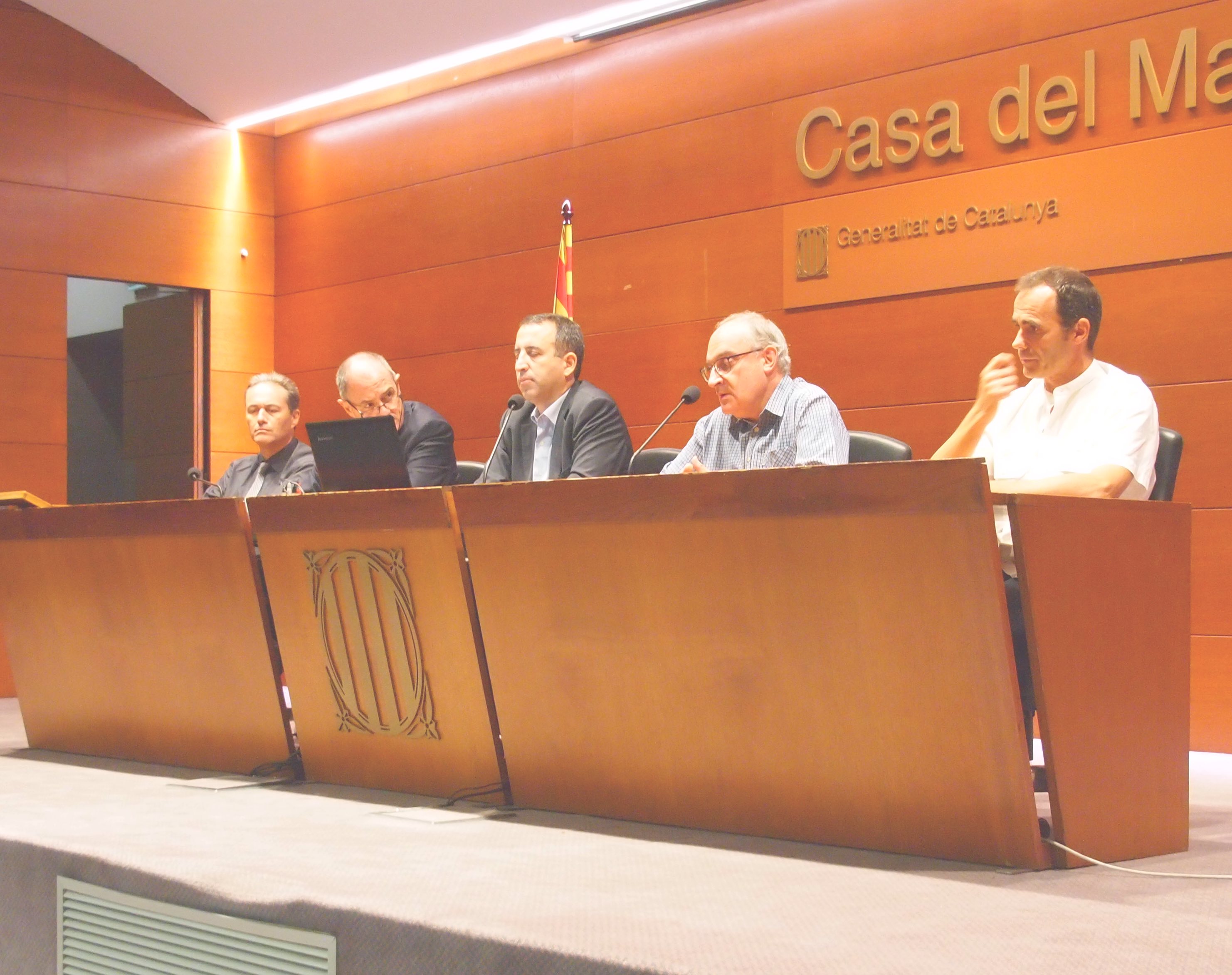 